Заявка на участие в Белорусско-Литовской бирже деловых контактов 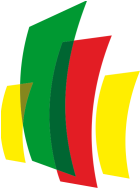  «Тенденции интеграции образования, науки и бизнеса» (27-28 ноября 2014 г., г Минск)	Заполненную заявку необходимо выслать на электронный адрес dudko@icm.by или natalia_dudko@mail.ru  или по факсу + 375 17 292 83 42    до 10 ноября 2014 года!           Материалы доклада для публикации необходимо выслать на электронный адрес dudko@icm.by или natalia_dudko@mail.ru                                                              до 15 ноября 2014 года!Контактное лицо:Дудко Наталья Анатольевна, руководитель Межвузовского центра маркетинга НИР, Государственное предприятие «Научно-технологический парк БНТУ «Политехник»тел.: +375 17 292 64 81, факс: +375 292 83 42e-mail: dudko@icm.by, natalia_dudko@mail.ruФИО  участникаОрганизация, должность, ученая степеньКонтактные данные (почтовый адрес, электронный адрес, телефон)Участие в Форсайте  «Беларусь-Литва: инновации - стратегия сотрудничества»  Пожалуйста, укажите:-  планируете ли Вы участие в указанном мероприятии Биржи.Участие в Семинаре  «Международное партнерство: наука, образование, предпринимательство»Пожалуйста, укажите:-  планируете ли Вы участие в указанном мероприятии Биржи;-  по какому из тематических направлений хотели бы сделать презентацию;- тему презентации.Участие в Презентации образовательного и научно-технического потенциала университетов Беларуси и ЛитвыПожалуйста, укажите:-  планируете ли Вы участие в указанном мероприятии Биржи.Необходима помощь в бронировании гостиницы